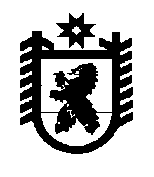 Российская ФедерацияРеспублика КарелияАДМИНИСТРАЦИЯБеломорского муниципального округаПОСТАНОВЛЕНИЕот 12 февраля 2024 г. № 116г. БеломорскОб определении перечнядолжностных лиц администрации Беломорского муниципального округа и иных лиц, уполномоченных составлять протоколы об административных правонарушенияхНа основании статьи 1.3 Закона Республики Карелия от 15 мая 2008 года                           N 1191-ЗРК "Об административных правонарушениях", в соответствии с Уставом Беломорского муниципального округа Республики Карелия, администрация Беломорского муниципального округа постановляет:1.	Определить перечень должностных лиц администрации Беломорского муниципального округа, уполномоченных составлять протоколы об административных правонарушениях, предусмотренных пунктом "г" части 1 и частью 3 статьи 7.4 Закона Республики Карелия от 15 мая 2008 года N 1191-ЗРК "Об административных правонарушениях", согласно приложению к настоящему постановлению.2.	Уполномочить председателя, заместителя председателя и членов административной комиссии Беломорского муниципального округа, составлять протоколы об административных правонарушениях, предусмотренных частью 1 статьи 20.25 Кодекса Российской Федерации об административных правонарушениях.3.	Уполномочить начальника отдела по военно-мобилизационной работе и гражданской обороне администрации Беломорского муниципального округа, составлять протоколы об административных правонарушениях, предусмотренных статьей 20.6.1 Кодекса Российской Федерации об административных правонарушениях.4.	Опубликовать настоящее постановление в газете «Беломорская трибуна» и разместить на официальном сайте администрации муниципального образования «Беломорский муниципальный район» в информационно – телекоммуникационной сети «Интернет».Глава Беломорского муниципального округа                                                  И.В. ФилипповаПриложение к постановлению администрации Беломорского муниципального округаот 12 февраля 2024 года № 116     Перечень должностных лиц администрацииБеломорского муниципального округа, уполномоченных составлять протоколыоб административных правонарушениях, предусмотренных пунктом «г» части 1 	статьи 7.4 Закона Республики Карелия от 15 мая 2008 года № 1191 – ЗРК                              «Об административных правонарушениях»                                                                                                                                                        ».№ п/пДолжностное лицо администрации Беломорского муниципального округа уполномоченное составлять протоколы об административных правонарушенияхАдминистративные правонарушения, предусмотренные пунктом «г» части 1 статьи 7.4 Закона Республики Карелия от 15.05.2008 г. №1191 – ЗРК               «Об административных правонарушениях» (далее – Закон)1231.Начальник отдела по строительству и ЖКХ Статьи 2.6, 2.6.1, 2.14, частью 2 статьи 2.15, частями 5 и 6 статьи 2.24, в отношении граждан статья 2.28 Закона2.Заместитель начальника отдела по строительству и ЖКХСтатьи 2.6, 2.6.1, 2.14, частью 2 статьи 2.15, частями 5 и 6 статьи 2.24, в отношении граждан статья 2.28 Закона3.Ведущий специалист отдела по строительству и ЖКХ Статьи 2.6, 2.6.1, 2.14, частью 2 статьи 2.15, в отношении граждан статья 2.28 Закона4.Специалист I категории отдела по строительству и ЖКХ Статьи 2.6, 2.6.1, 2.14, частью 2 статьи 2.15, в отношении граждан статья 2.28 Закона5.Начальник отдела по военно-мобилизационной работе и гражданской обороне Статьи 2.17.1, 2.22.1 Закона6.Ведущий специалист отдела по военно-мобилизационной работе и гражданской обороне Статьи 2.17.1, 2.22.1 Закона7.Начальник отдела архитектуры, градостроительства и землепользованияСтатья 2.14 Закона8.Заместитель начальника отдела архитектуры, градостроительства и землепользованияСтатья 2.14 Закона9.Ведущий специалист отдела архитектуры, градостроительства и землепользованияСтатья 2.14 Закона10.Начальник отдела экономики финансово – экономического управленияСтатьи 2.25, 2.26 Закона11.Ведущий специалист отдела экономики финансово – экономического управленияСтатьи 2.25, 2.26 Закона12.Ведущий специалист отдела образованияСтатья 2.18 Закона13.Руководитель территориального органа местной администрацииСтатьи 2.6, 2.6.1, 2.14, частью 2 статьи 2.15, частями 5 и 6 статьи 2.24, статья 2.25, статья 2.26, в отношении граждан статьи 2.28 Закона14.Специалист I категории территориального органа местной администрацииСтатьи 2.6, 2.6.1, 2.14, частью 2 статьи 2.15, частями 5 и 6 статьи 2.24, статья 2.25, статья 2.26, в отношении граждан статья 2.28 Закона15.Ведущий специалист территориального органа местной администрацииСтатьи 2.6, 2.6.1, 2.14, частью 2 статьи 2.15, частями 5 и 6 статьи 2.24, статья  2.25, статья 2.26, в отношении граждан статья 2.28 Закона